                                                                                                         ПРОЕКТРОССИЙСКАЯ ФЕДЕРАЦИЯ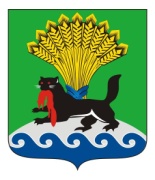 ИРКУТСКАЯ ОБЛАСТЬИРКУТСКОЕ РАЙОННОЕ МУНИЦИПАЛЬНОЕ ОБРАЗОВАНИЕДУМАРЕШЕНИЕПринято на заседании Думы	                                                      №___________/рдот «___»__________ 20____г.				г. ИркутскО внесении изменений в решение Думы Иркутского района от 27 сентября 2018 года № 52-544/рд «Об утверждении Прогнозного плана (программы) приватизации муниципального имущества Иркутского районного муниципального образования на 2019 год»В целях пополнения доходной части бюджета Иркутского районного муниципального образования, а также в связи с нереализацией муниципального имущества Иркутского районного муниципального образования в 2018 году, руководствуясь решением Думы Иркутского районного муниципального образования от 24 сентября 2015 года №14-107/рд «Об отдельных вопросах приватизации имущества Иркутского районного муниципального образования», статьями 25, 53, 61, 62 Устава Иркутского районного муниципального образования, Дума Иркутского районного муниципального образованияРЕШИЛА:1. Внести изменения в Приложение к решению Думы Иркутского района от 27 сентября 2018 года № 52-544/рд «Об утверждении Прогнозного плана (программы) приватизации муниципального имущества Иркутского районного муниципального образования на 2019 год» следующего содержания:1) дополнить раздел Движимое имущество строками 11,12,13 следующего содержания:2) в разделе Движимое имущество в строке 10 слова «белый» заменить словами «желтый».2. Аппарату Думы Иркутского района внести в оригинал решения, указанного в п. 1 настоящего решения, информацию о внесении изменений.3. Настоящее решение вступает в силу с момента опубликования.4. Настоящее решение опубликовать в газете «Ангарские огни», разместить на официальном сайте www.irkraion.ru, а также на официальном сайте Российской Федерации для размещения информации о проведении торгов www.torgi.gov.ru.5. Контроль исполнения настоящего решения возложить на постоянную комиссию по бюджетной, финансово-экономической политике и муниципальной собственности (А.А. Малышев).11Автобус SSANGYONG_ISTANAидентификационный номер (VIN) –KPDAB5E81VP011544, год выпуска – 1997, цвет кузова – зеленый-серый, паспорт транспортного средства – 25 ТМ 814426,модель, №двигателя – 662 911 10 012626, кузов (кабина, прицеп) № - отсутствует, гос. номер – К 214 НМ 38I полугодие12Автобус ПАЗ 320530идентификационный номер (VIN) X1M32053030008279; год изготовления ТС - 2003; модель ЗМ3523400, № двигателя 31029551; кузов (кабина, прицеп) № 30008279; цвет кузова (кабины, прицепа) бело-зеленый; мощность двигателя 130 л. с.; государственный номер Н572СМ 38I полугодие13LADA, 217130LADA PRIORAидентификационный номер (VIN) XTA217130В0066720; год изготовления ТС - 2011; модель LADA PRIORA, модель, № двигателя 21126, 2806410; кузов (кабина, прицеп) № XTA217130В0066720; цвет кузова (кабины, прицепа) сине-черный; мощность двигателя 97.9     л. с. (72.0 кВт); государственный номер А841ХК 38I полугодие